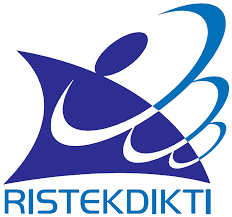 BAB 3  PENELITIAN FUNDAMENTAL3.1 PendahuluanKegiatan  Penelitian Fundamental  diarahkan untuk mendorong  dosen melakukan  penelitiandasar dalam rangka memperoleh modal ilmiah yang mungkin tidak berdampak secara ekonomi dalam jangka  pendek.  Hal  ini merupakan  perbedaan  paling  penting  dibandingkan  dengan penelitian terapan.Penelitian Fundamental dapat berorientasi kepada penjelasan atau penemuan (invensi) untuk mengantisipasi  suatu gejala/fenomena,  kaidah, model, atau postulat baru yang mendukung suatu proses teknologi, kesehatan, pertanian, dan lain-lain dalam rangka mendukung penelitian terapan. Termasuk dalam penelitian fundamental adalah pencarian metode atau teori baru.3.2 TujuanTujuan kegiatan Penelitian Fundamental adalah:a.   mendorong dosen melakukan penelitian dasar yang bersifat temuan sehingga memperoleh invensi, baik metode atau teori baru yang belum pernah ada sebelumnya;b.   memperoleh modal ilmiah yang dapat mendukung perkembangan penelitian terapan; dan c.   meningkatkan kuantitas dan mutu publikasi ilmiah dosen.3.3 Luaran PenelitianLuaran wajib dari Penelitian Fundamental ini adalah publikasi dalam jurnal ilmiah terakreditasidan atau jurnal ilmiah internasional bereputasi. Adapun luaran tambahan yang diharapkan dari penelitian ini adalah:a.   produk iptek-sosbud (metode, blueprint, purwarupa, sistem, kebijakan, model, rekayasa sosial);b.   HKI; dan atau c.   bahan ajar.3.4 Kriteria dan PengusulanKriteria dan persyaratan umum pengusulan Penelitian Fundamental adalah:a.   ketua tim peneliti adalah dosen sekurang-kurangnya  berkualifikasi  S-2 dengan  jabatan fungsional lektor atau dosen berpendidikan S-3;b.   tim peneliti berjumlah maksimum tiga orang (satu ketua dan dua anggota) dengan tugas dan peran setiap  peneliti  diuraikan  secara jelas dan disetujui  oleh yang bersangkutan, disertai bukti tanda tangan pada setiap biodata yang dilampirkan;c.   anggota  peneliti  dapat  berubah  pada  setiap  tahun  berikutnya  sesuai  dengan  keperluanpenelitian dan kompetensinya;d.   ketua dan semua anggota tim peneliti harus memiliki rekam jejak publikasi ilmiah yang relevan dengan bidang keilmuan dan mata kuliah yang diampu;e. jangka waktu penelitian adalah 2-3 tahun, dengan biaya penelitian Rp50.000.000– Rp100.000.000/judul/tahun;f. 	bagi pengusul yang berstatus mahasiswa, lembaga pengusul adalah perguruan tinggi asal yang bersangkutan; dang.   usulan  penelitian  disimpan  menjadi  satu  file  dalam  format  pdf  dengan  ukuran maksimum 5 MB dan diberi nama NamaKetuaPeneliti_NamaPT_PF.pdf, kemudiandiunggah ke Simlitabmas dan dokumen cetak diarsipkan di perguruan tingginya masing- masing.3.5 Sistematika Usulan PenelitianUsulan Penelitian Fundamental maksimum berjumlah 15 halaman (tidak termasuk halamansampul, halaman pengesahan, dan lampiran), yang ditulis menggunakan Times New Roman ukuran 12 dengan jarak baris 1,5 spasi kecuali ringkasan satu spasi dan ukuran kertas A-4 serta mengikuti sistematika dengan urutan sebagai berikut.HALAMAN SAMPUL (Lampiran 3.1) HALAMAN PENGESAHAN (Lampiran 3.2) IDENTITAS DAN URAIAN UMUM (Lampiran 3.3) DAFTAR ISIRINGKASAN (maksimum satu halaman)Kemukakan tujuan jangka panjang dan target khusus yang ingin dicapai serta metode yang akan dipakai dalam pencapaian tujuan tersebut. Ringkasan harus mampu menguraikan secara cermat dan singkat tentang rencana kegiatan yang diusulkan. Cantumkan nama jurnal yang menjadi target.BAB 1. PENDAHULUANUraikan  latar  belakang  dan  permasalahan  yang  akan  diteliti,  tujuan  khusus,  dan  urgensipenelitian. Pada bab ini juga dijelaskan temuan yang ditargetkan (gejala atau kaidah, metode, teori,  atau  antisipasi)  yang  mempunyai  kontribusi  mendasar  pada  bidang  ilmu  dengan penekanan pada gagasan fundamental dan orisinal untuk mendukung pengembangan  iptek. Buatlah  rencana  capaian  tahunan  seperti  pada Tabel 3.1 sesuai dengan  luaran iptek  yang ditargetkan dan lamanya penelitian yang akan dilakukan.Tabel 3.1  Rencana Target Capaian Tahunan1)  TS = Tahun sekarang (tahun pertama penelitian)2)  Isi dengan tidak ada, draf, submitted, reviewed, accepted, atau published3)  Isi dengan tidak ada, draf, terdaftar, atau sudah dilaksanakan4)  Isi dengan tidak ada, draf, terdaftar, atau sudah dilaksanakan5)  Isi dengan tidak ada, draf, terdaftar, atau sudah dilaksanakan6)  Isi dengan tidak ada, draf, terdaftar, atau granted7)   Isi dengan tidak ada, draf, produk, atau penerapan8)  Isi dengan tidak ada, draf, produk, atau penerapan9)  Isi dengan tidak ada, draf, proses editing, atau sudah terbit10) Isi dengan skala 1-9 dengan mengacu pada Bab 2 Tabel 2.7BAB 2. TINJAUAN PUSTAKAKemukakan state of the art dalam bidang yang diteliti, gunakan sumber pustaka acuan primeryang relevan dan terkini dengan mengutamakan hasil penelitian pada jurnal ilmiah dan paten. Jelaskan juga studi pendahuluan yang telah dilaksanakan dan hasil yang sudah dicapai dalam bentuk peta jalan (road map) penelitian secara utuh.BAB 3. METODE PENELITIANLengkapi dengan alur penelitian dengan diagram alir penelitian yang menggambarkan apa yang akan dikerjakan dan yang sudah dilaksanakan dalam 1 atau 2 tahun dalam bentuk diagram tulang ikan (fishbone diagram). Bagan penelitian harus dibuat secara utuh dengan pentahapan yang jelas, mulai dari awal bagaimana proses dan luarannya, dimana akan dilaksanakan, dan indikator capaian yang terukur.BAB 4. BIAYA DAN JADWAL PENELITIAN4.1 Anggaran BiayaAnggaran biaya yang diajukan disusun secara rinci dan dilampirkan dengan format seperti padaLampiran B. Ringkasan anggaran biaya yang diajukan per tahun disusun mengikuti komponen sebagaimana dalam Tabel  3.2.Tabel 3.2  Format Ringkasan Anggaran Biaya Penelitian Fundamental yang DiajukanSetiap Tahun4.2 Jadwal PenelitianJadwal penelitian disusun dalam bentuk diagram batang (bar chart) untuk rencana penelitianyang diajukan dan sesuai dengan format pada Lampiran C.REFERENSIReferensi disusun berdasarkan sistem nama dan tahun (bukan sistem nomor), dengan urutan abjad nama pengarang, tahun, judul tulisan, dan sumber. Hanya pustaka yang disitasi padausulan penelitian yang dicantumkan dalam Referensi.LAMPIRAN-LAMPIRANLampiran 1.  Justifikasi Anggaran Penelitian (Lampiran B).Lampiran 2.  Dukungan sarana dan prasarana penelitian menjelaskan penunjang penelitian, yaitu sarana dan prasarana  utama yang diperlukan  dalam penelitian  ini dan ketersediananya  di perguruan  tinggi  pengusul.  Apabila  tidak tersedia, maka pengusul harus menjelaskan bagaimana cara mengatasinya.Lampiran 3.  Susunan organisasi dan pembagian tugas tim peneliti (Lampiran D).Lampiran 4.  Biodata ketua dan anggota Tim Pengusul (Lampiran E).Lampiran 5.  Surat pernyataan ketua peneliti dan tim peneliti (Lampiran F).3.6 Sumber Dana PenelitianSumber dana Penelitian Fundamental dapat berasal dari:a.   DRPM Ditjen Penguatan Risbang termasuk BOPTN; dan b.   internal perguruan tinggi.3.7 Seleksi ProposalSeleksi  proposal  penelitian  fundamental   dilakukan  dalam  dua  tahapan,  yaitu  EvaluasiDokumen  secara  daring  dan pembahasan  proposal  yang  dinyatakan  lolos  dalam  Evaluasi Dokumen secara daring. Komponen penilaian Evaluasi Dokumen proposal secara daring menggunakan borang sebagaimana pada Lampiran 3.4. Adapun komponen penilaian pembahasan proposal menggunakan borang sebagaimana pada Lampiran 3.5.3.8 Pelaksanaan dan PelaporanSetiap tahun peneliti menyiapkan laporan kemajuan untuk dievaluasi oleh penilai internal.Hasil monitoring dan evaluasi internal atas laporan kemajuan ini dilaporkan oleh perguruan tinggi masing-masing melalui Simlitabmas. Selanjutnya, penilai DRPM melakukan kunjungan lapangan (site visit) guna memverifikasi capaian berdasarkan bukti fisik (logbook dan luaran yang dijanjikan) dan mengases kelayakan untuk melanjutkan penelitian ke tahun berikutnya. Peneliti yang dinyatakan layak untuk melanjutkan kegiatan penelitian tahun berikutnya akan diumumkan   dan  proposal  lanjutan  diunggah  ke  Simlitabmas.   Pada  akhir  pelaksanaan penelitian, setiap peneliti melaporkan kegiatan hasil penelitian dalam bentuk kompilasi luaran penelitian. Setiap peneliti wajib melaporkan pelaksanaan penelitian dengan melakukan hal-hal berikut:a.  mencatat semua kegiatan pelaksanaan program pada Buku Catatan Harian Penelitian (memuat  kegiatan  secara  umum,  bukan  logbook)  terhitung  sejak  penandatanganan perjanjian penelitian secara daring di Simlitabmas (Lampiran G);b.   menyiapkan bahan monitoring dan evaluasi untuk penilai internal dan eksternal dengan mengunggah laporan kemajuan yang telah disahkan oleh lembaga penelitian dalam format pdf   dengan ukuran file maksimum 5 MB melalui Simlitabmas mengikuti format pada Lampiran H, sedangkan penilaian monev menggunakan borang pada Lampiran 3.6;c.   peneliti yang dinilai layak untuk melanjutkan penelitian harus mengunggah proposal tahun berikutnya  dengan format mengikuti  proposal tahun sebelumnya,  sedangkan  penilaian kelayakan untuk penelitian tahun berikutnya mengikuti borang pada Lampiran 3.7;d.   mengunggah Laporan Akhir Tahun yang telah disahkan oleh lembaga penelitian dalam format pdf  dengan ukuran file maksimum 5 MB melalui Simlitabmas mengikuti format pada Lampiran I;e.   mengunggah Laporan Tahun Terakhir (bagi yang sudah menuntaskan penelitiannya) yang telah disahkan oleh lembaga penelitian dalam format pdf  dengan ukuran file maksimum5 MB ke Simlitabmas mengikuti format pada Lampiran J;f.   mengompilasi  luaran  penelitian  sesuai  dengan  borang  pada  Lampiran  K  pada  akhirpelaksanaan penelitian melalui Simlitabmas termasuk bukti luaran penelitian yang dihasilkan  (publikasi  ilmiah,  HKI,  makalah  yang diseminarkan,  teknologi  tepat  guna, rekayasa sosial, buku ajar, dan lain-lain);g.   mengunggah dokumen seminar hasil berupa artikel, poster dan profil penelitian dengan ukuran  file masing-masing  maksimum  5  MB  ke  Simlitabmas  mengikuti  format  pada Lampiran L; danh.   mengikuti seminar hasil penelitian setelah penelitian selesai sesuai perencanaan. Penilaian presentasi seminar dan poster mengikuti borang pada Lampiran 3.8 dan 3.9.Lampiran 3.1  Format Halaman Sampul Penelitian FundamentalKode/Nama Rumpun Ilmu* :........./.....................USULAN PENELITIAN FUNDAMENTALLogo Perguruan TinggiJUDUL PENELITIANTIM PENGUSUL(Nama ketua dan anggota tim, lengkap dengan gelar, dan NIDN)PERGURUAN TINGGI Bulan dan Tahun* Tulis salah satu kode dan nama rumpun ilmu mengacu pada Lampiran A.Lampiran 3.2  Format Halaman Pengesahan Proposal Penelitian FundamentalHALAMAN PENGESAHAN PENELITIAN FUNDAMENTALJudul Penelitian                       :  ………………………………………………………………………………………………………………………… Kode/Nama Rumpun Ilmu     : …………… / …..…..……………….…………………… Ketua Peneliti:a.   Nama Lengkap                  : ……………………………………………………………b.   NIDN                                 : …………………………………………………………… c.   Jabatan Fungsional           : …………………………………………………………… d.   Program Studi                   : …………………………………………………………… e.   Nomor HP                         : …………………………………………………………… f.   Alamat surel (e-mail)        : …………………………………………………………… Anggota Peneliti (1)a.   Nama Lengkap                  : …………………………………………………………… b.   NIDN                                 : …………………………………………………………… c.   Perguruan Tinggi              : …………………………………………………………… Anggota Peneliti (2)a.   Nama Lengkap                  : ……………………………………………………………b.   NIDN                                 : …………………………………………………………… c.   Perguruan Tinggi              : …………………………………………………………… Lama Penelitian Keseluruhan : ………… tahunUsulan Penelitian Tahun ke-  : …………………. Biaya Penelitian Keseluruhan : Rp  ……………. Biaya Penelitian- diusulkan ke DRPM            : Rp  …………….- dana internal PT                   : Rp  …………….- dana institusi lain                 : Rp  ……………. / in kind tuliskan: ………………………Mengetahui,Kota, tanggal-bulan-tahunDekan/Ketua                                                                             Ketua Peneliti, Tanda tangan                                                                            Tanda tangan (Nama Lengkap)                                                                      (Nama Lengkap) NIP/NIK                                                                                   NIP/NIKMenyetujui, Ketua LP/LPPM Tanda tangan (Nama Lengkap) NIP/NIKLampiran 3.3  Format Identitas dan Uraian UmumIDENTITAS DAN URAIAN UMUM1.   Judul Penelitian   :   …………….………..…………………………………………………………….………..………………………………………………2.   Tim Peneliti3.   Objek Penelitian (jenis material yang akan diteliti dan segi penelitian):…………………………………………………………………………………………………………………………………………………………………………………………4.   Masa PelaksanaanMulai        : bulan: ………………………. tahun: …………………….. Berakhir    : bulan: ………………………. tahun: ……………………..5.   Usulan Biaya DRPM Ditjen Penguatan Risbangx Tahun ke-1        : Rp .............................................................. x Tahun ke-2        : Rp .............................................................. x Tahun ke-3        : Rp ..............................................................6.   Lokasi Penelitian (lab/studio/lapangan)..................................................7.   Instansi lain yang terlibat (jika ada, dan uraikan apa kontribusinya)…………………………………………………………………………………………………………………………………………………………………………………………8.   Temuan yang ditargetkan (penjelasan gejala atau kaidah, metode, teori, atau antisipasi yang dikontribusikan pada bidang ilmu)…………………………………………………………………………………………………………………………………………………………………………………………9.   Kontribusi mendasar pada suatu bidang ilmu (uraikan tidak lebih dari 50 kata, tekankan pada gagasan fundamental dan orisinal yang akan mendukung pengembangan iptek)…………………………………………………………………………………………………………………………………………………………………………………………10. Jurnal ilmiah yang menjadi sasaran (tuliskan nama terbitan berkala ilmiah internasional bereputasi, nasional terakreditasi, atau nasional tidak terakreditasi dan tahun rencana publikasi)…………………………………………………………………………………………………………………………………………………………………………………………11. Rencana luaran HKI, buku, purwarupa atau luaran lainnya yang ditargetkan, tahun rencana perolehan atau penyelesaiannya…………………………………………………………………………………………………………………………………………………………………………………………NoJenis LuaranJenis LuaranIndikator CapaianIndikator CapaianIndikator CapaianNoJenis LuaranJenis LuaranTS1)TS+1TS+21Publikasi ilmiah2)Internasional1Publikasi ilmiah2)Nasional terakreditasi2Pemakalah dalam temu ilmiah3)Internasional2Pemakalah dalam temu ilmiah3)Nasional3Invited speaker dalam temu ilmiah4)Internasional3Invited speaker dalam temu ilmiah4)Nasional4Visiting Lecturer5)Internasional5Hak Kekayaan Intelektual(HKI)6)Paten5Hak Kekayaan Intelektual(HKI)6)Paten sederhana5Hak Kekayaan Intelektual(HKI)6)Hak cipta5Hak Kekayaan Intelektual(HKI)6)Merek dagang5Hak Kekayaan Intelektual(HKI)6)Rahasia dagang5Hak Kekayaan Intelektual(HKI)6)Desain produk industri5Hak Kekayaan Intelektual(HKI)6)Indikasi geografis5Hak Kekayaan Intelektual(HKI)6)Perlindungan varietas tanaman5Hak Kekayaan Intelektual(HKI)6)Perlindungan topografi sirkuit terpadu6Teknologi Tepat Guna7)Teknologi Tepat Guna7)7Model/Purwarupa/Desain/Karya seni/ Rekayasa Sosial8)Model/Purwarupa/Desain/Karya seni/ Rekayasa Sosial8)8Buku Ajar (ISBN)9)Buku Ajar (ISBN)9)9Tingkat Kesiapan Teknologi (TKT)10)Tingkat Kesiapan Teknologi (TKT)10)NoJenis PengeluaranBiaya yang Diusulkan (Rp)Biaya yang Diusulkan (Rp)Biaya yang Diusulkan (Rp)NoJenis PengeluaranTahun ke-1Tahun ke-2Tahun ke-31Honorarium untuk pelaksana, petugas laboratorium,pengumpul data, pengolah data, penganalisis data, honor operator, dan honor pembuat sistem (maksimum 30% dan dibayarkan sesuai ketentuan)2Pembelian bahan habis pakai untuk ATK, fotocopy, suratmenyurat, penyusunan laporan, cetak, penjilidan laporan, publikasi, pulsa, internet, bahan laboratorium, langganan jurnal (maksimum 60%)3Perjalanan untuk biaya survei/sampling  data,seminar/workshop  DN-LN, biaya akomodasi-konsumsi, perdiem/lumpsum, transport (maksimum 40%)4Sewa untuk peralatan/mesin/ruang laboratorium, kendaraan,kebun percobaan, peralatan penunjang penelitian lainnya(maksimum 40%)JumlahNoNamaJabatanBidangKeahlianInstansi AsalAlokasi Waktu(jam/minggu)1…………..Ketua…………..………………………2…………..Anggota 1…………..………………………3…………..Anggota 2…………..……………………………………..…….…………..………………………